Středisko volného času , příspěvková organizace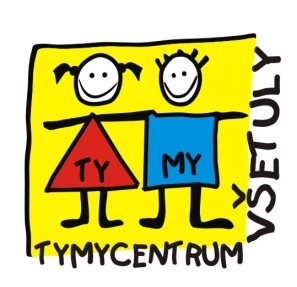  Sokolská 70,  769 01  Holešov Tel: 573 39 69 28,  734 358 563 IČ: 75088606 www.tymycentrum.cz, e-mail: vsetuly@centrum.czBESEDA S BLOGERKOU                             Co znamená být blogerkou                Co tato profese přináší, ale i bere                Jaké jsou výhody a nevýhody                Co je zapotřebí umět                Proč blogeři milují to, co dělají                A spoustu dalších informací, které vás zajímajíV úterý 29.09.2020   17.00 hod  v TYMY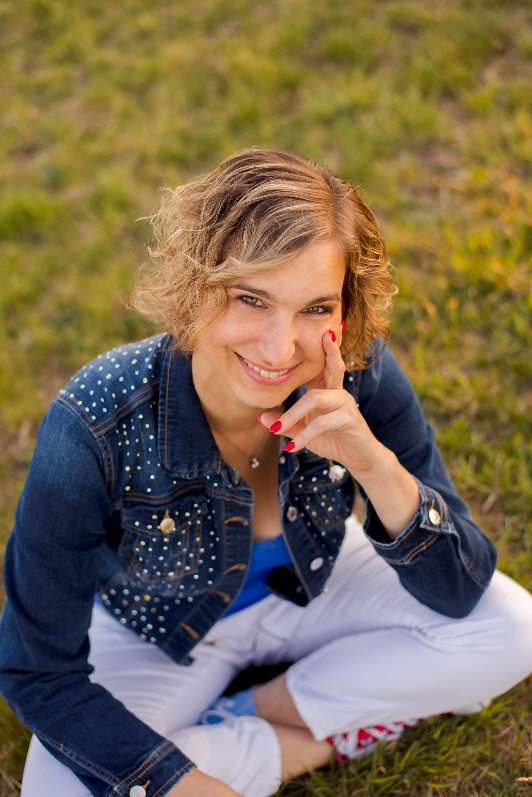 Těším se na vás a vaše dotazy.Markéta David Tisawww.marketatisa.czinfo a přihlášky do 27. 9. 2020vstup volný